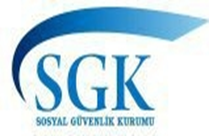 T.C.SOSYAL GÜVENLİK KURUMUEK-20…../…../201……              ……………………………DAİRE BAŞKANLIĞINA…………… SOSYAL GÜVENLİK İL MÜDÜRLÜĞÜNE………….. SOSYAL GÜVENLİK MERKEZİNE	    Kurumunuz sigortalısıyım.    Kurumunuz  sigortalı çocuğuyum              Kurum Sağlık Kurulunca hakkımda verilen karara itiraz ediyor, dosyamın bir kez de Sosyal Sigorta Yüksek Sağlık Kurulunda görüşülmesini istiyorum.	Gereğini arz/rica ederim.           SGK hizmetlerinden SMS ile faydalanmak istiyorum.